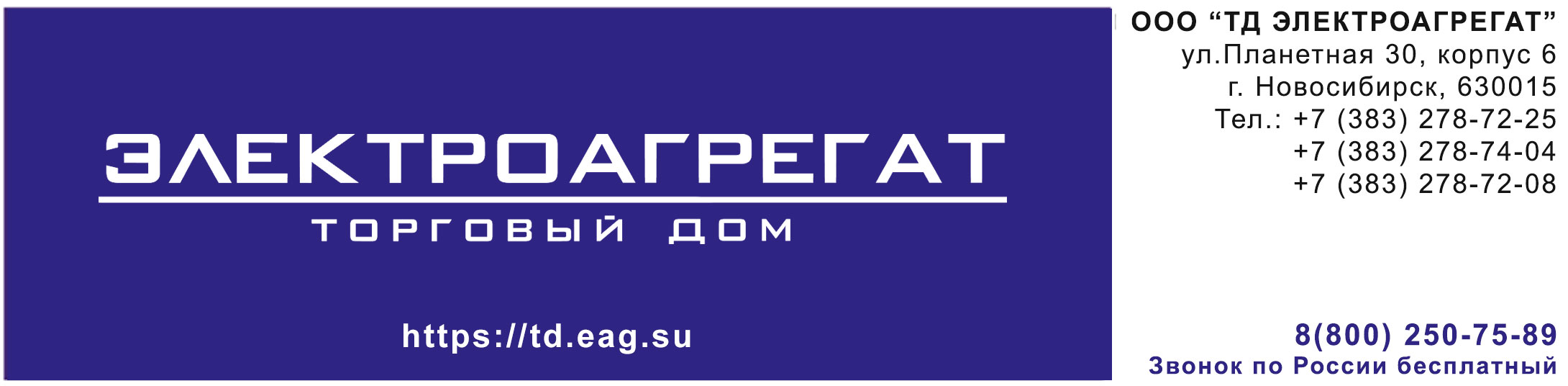 Техническое задание на поставку автоматизированной дизельной электростанции 400 кВт открытого исполненияАД 400-Т400-2РДизельная электростанция АД400-Т400-2Р открытого исполнения мощностью 400 кВт
  Исполнение – открытое на раме- номинальная мощность 400 кВт (500 кВа) – 440 кВт  (550 кВа)- номинальный ток  722 А – 794 А- допускаемая перегрузка в течение часа  10%- частота вращения  1500 об./мин- род тока трехфазный, переменный, частота 50 Гц - напряжение на клеммах   380 - 400 В- габаритные размеры агрегата: Длина 3000 – 3400 ммШирина 1200 – 1300 ммВысота 1900 – 2100 мм- сухая масса агрегата 3100 – 3200 кг- емкость масляной системы 40 -50 л- емкость системы охлаждения 60 - 70 л- встроенный в раму топливный бак 750 - 800 л горловина бака диаметром 100-110 мм- система охлаждения – водовоздушная- подогреватель охлаждающей жидкости  электрический 2 шт.- степень автоматизации  2-я (автоматический ввод резерва при пропадании промышленной сети или отклонении её параметров от заданных)- система запуска – электростартер  24 В- с целью обеспечения конструктивной прочности рама электростанции должна быть изготовлена из металла толщиной 6 – 8 мм, боковые транспортные петли из металла 10 – 12 мм- управление должно быть обеспечено с помощью микропроцессорного контроллера с ЖК-дисплеем, язык управления русский. Контроллер должен иметь специальный порт и обеспечивать функцию проводного удаленного мониторинга и управления электростанцией.Контроллер должен быть интегрирован в щите управления, установленном на раме агрегата. Габариты  щита управления 430 - 450х230 - 250х840 - 1000 мм (ДхШхВ)Должно быть обеспечено:- автоматическая остановка двигателя при выходе параметров за аварийные значения;- контроль частоты, напряжения и тока генератора;- контроль температуры охлаждающей жидкости, давления масла, уровня топлива;- генератор подзарядки аккумуляторных батарей на 24 В;- аккумуляторные батареи  2 шт.- двигатель: четырехтактный дизельный с турбонаддувом - число цилиндров – 8, расположение V образное- диаметр цилиндра 130 - 135 мм - ход поршня  140 - 145 мм- объем цилиндров 15 - 16 л- максимальная мощность 500 - 520 кВт- регулятор оборотов двигателя - электронный- топливо дизельное- расход топлива при 100% нагрузке 80 - 100 л/ч- система смазки двигателя  - картерная.   Материалы, смазки и рабочие жидкости, применяемые при эксплуатации ДГУ, должны соответствовать требованиям международных стандартов, указанных в руководствах по эксплуатации изделий, входящих в состав ДГУ.    - генератор: синхронный бесщеточный - исполнение генератора одноопорное- тип регулятора напряжения - электронный- номинальная мощность 400-440 кВт- частота вращения 1500 об./мин.-тип системы возбуждения - самовозбуждение    На генераторе должна быть применена система с электронным автоматическим стабилизатором напряжения и постоянными магнитами.Расшифровка условного обозначения модели ДГУ


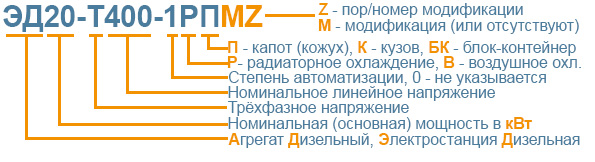 Требования к составу и содержанию документации.Комплект документации должен быть на русском языке и содержать:формуляр (паспорт);техническое описание оборудования; инструкции по эксплуатации двигателя и генератора;регламент технического обслуживания;копии сертификата соответствия ДГУ требованиям руководящих документовТовар должен быть новым, не бывшим в употреблении, в ремонте, в том числе не был восстановлен, у товара не была осуществлена замена составных частей и не были восстановлены потребительские свойства. Товар должен быть выпущен не ранее 4 квартала  текущего года.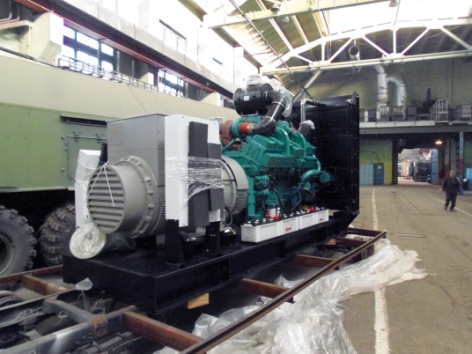 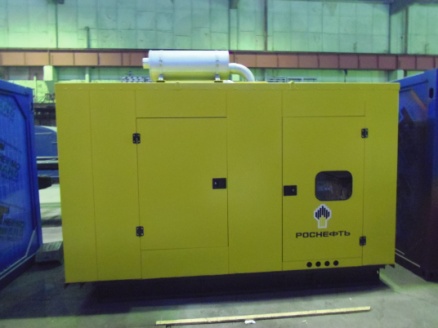 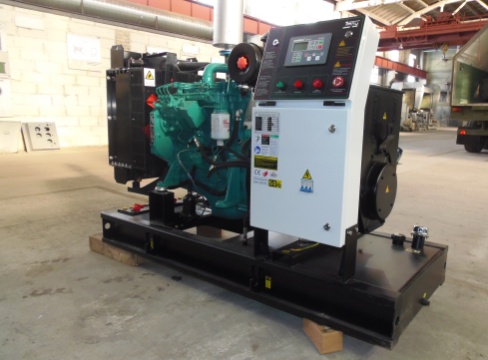 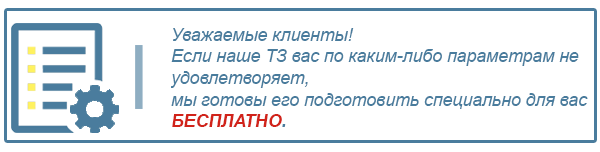 Для того, чтобы мы вам подготовили бесплатное ТЗ, вам требуется заполнить специальную форму на нашем сайте. Для этого осуществите переход по данной ссылке:
ОПРОСНЫЙ ЛИСТО нашей компании   Мы крупнейшая за Уралом компания, приоритетными направлениями деятельности которой являются  проектирование, разработка, изготовление, поставка и дальнейшее сервисное обслуживание систем гарантированного электроснабжения на базе дизельных электроагрегатов мощностью до 2500 кВт и напряжением 0,4 кВ/6,3 кВ/10,5 кВ различного исполнения.

КАЧЕСТВО ПРОДУКЦИИ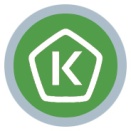     Все дизельные генераторы проходят обязательные приемо-сдаточные испытания в соответствии с утвержденной на предприятии «Программой испытаний ДГУ». На основании протоколов испытаний на изделие выдается сертификат.     Производственные площади предприятия оснащены испытательными климатическими камерами тепла и влаги, дождевания, холода. Камеры имитируют все погодные условия для испытания оборудования, чтобы убедиться, что изделия могут функционировать вне зависимости от климатических параметров и перепадов температур.                     

ГАРАНТИЯ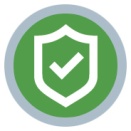     Стандартная гарантия на изделия ЭТРО составляет 12 месяцев или 2000 моточасов (что наступит раньше). В зависимости от модели дизельной электростанции и объекта, для которого предназначена установка, возможно увеличение гарантийного срока до 24 месяцев.Началом срока гарантийного периода является дата продажи или специально оговоренный срок в соответствии с договором (доставка на объект, проведение монтажных и пусконаладочных работ и т.д.).
ДОСТАВКА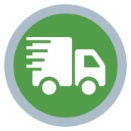     Выгодное географическое расположение в центре страны выделяет предприятие среди конкурентов, что дает возможность сократить сроки доставки и транспортные расходы.Компания ООО «Торговый Дом Электроагрегат» осуществляет оперативную доставку дизельных генераторов любой мощности и любого исполнения на объект заказчика любым видом транспортных средств (автомобильным, железнодорожным, речным/морским или авиа) в любой регион России: как в близлежащие города и населенные пункты, так и отдаленные.
СЕРВИСНОЕ ОБСЛУЖИВАНИЕ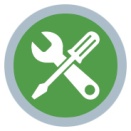     Компания выполняет гарантийное и сервисное обслуживание, монтаж и пусконаладку дизельных генераторов.
В распоряжении сервисного центра имеются несколько мобильных бригад для обеспечения возможности диагностики, ремонта и обслуживания дизельных электростанций любой мощности непосредственно на объекте.
КОНТАКТНАЯ ИНФОРМАЦИЯ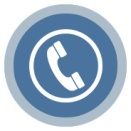 Общество с ограниченной ответственностью «Торговый Дом Электроагрегат» 
Адрес: 630015, Новосибирск, Планетная, 30Время работы: 
Пн-Птн - с 9-00 до 18-00 без обеда 
Сб, Вск - выходной 

Многоканальный телефон: 8 (800) 250-75-89 (звонок по России бесплатный) 
e-mail: info@td.eag.suТоргово - выставочный зал:
Единая справочная: +7 (383) 278-72-25Менеджеры по продажам: 

Дьяконов Алексей +7 (383) 278-72-08 dyakonov@eag.su
Шмонин Сергей +7 (383) 278-74-36 shmonin@eag.su
Каторжанина Елена +7 (383) 278-74-04 katorzhanina@eag.su
 

Сервисный центр: 
Администратор сервисного центра: +7 (383) 278-73-39